OPARINDE 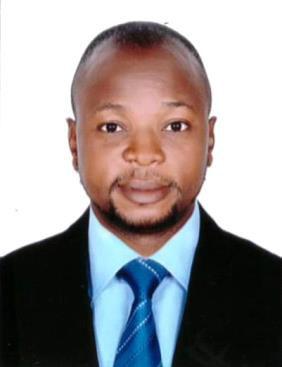 Email: oparinde.388016@2freemail.com PERSONAL INFORMATIONMarital status: SingleNationality:	NigerianDate of birth:	23rd Oct, 1985.SECURITY OFFICEROBJECTIVEA highly resourceful, flexible, innovative, and enthusiastic security guard. Experienced in promoting a safe environment for staff and customers and able to respond effectively to crimes, fires and medical emergencies. Having extensive knowledge of relevant safety equipment, policies, procedures, and strategies to deal with emergency situations. Possessing excellent written and oral communication skills and able to write reports to managers about daily activities and irregularities. Looking for a position with an exciting and ambitious company that provides room for progression.SKILLS AND STRENGTHSExcellent oral and written communication skillsGreat attention to detailStrong interpersonal and analytic skillsAbility to perform advanced mathematical calculationsDemonstrated ability to work in a fast paced environment.PROFESSIONAL EXPERIENCEJanuary 2013: MAX & INN Lagos, Nigeria,	Security OfficerUNITED ARAB EMIRATE JOB EXPERIENCEApril 2017	: Loss prevention officer, Ten Markets general Trading store, Sharjah, UAE.ResponsibilitiesDUTIESProviding  a visible onsite security and deterrent  presence.Reporting suspicious or unusual activities.Patrolling & monitoring the shop floor, general building and outside car park.Apprehending and detaining suspected shoplifters until the arrival of the police.Locking up premises and making sure those doors, windows and gates are secured.Completing fire alarm and health and safety checks.Monitoring and authorizing entrance and departure of internal and external staff.Attend briefing with a short training about security and safety.PROFESSIONAL SECURITY QUALIFICATION OBTAINEDSIRA / DPSPROFESSIONAL EXPERIENCEAble to keep accurate and detailed records.Possess the ability to professionally follow up leads and convert them into sales.Fully aware of financial legal obligations and industry regulatory requirements.Identifying the needs of customers.Highly organized with the ability to prioritize workloads according to urgency.HOBBIESMonitoring, Keeping Safety and meeting people.